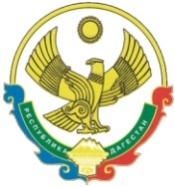 РЕСПУБЛИКА  ДАГЕСТАНСОБРАНИЕ   ДЕПУТАТОВГОРОДСКОГО ОКРУГА «ГОРОД КАСПИЙСК»368300, РД, г. Каспийск, ул. Орджоникидзе, 12, тел. 8 (246) 5-12-88, факс 8 (246) 5-12-88 сайт: kasp.info@yandex.ru.	23 октября  2017  годаРЕШЕНИЕ № 10922-ой внеочередной сессии Собраниядепутатов городского округа «город Каспийск»шестого созыва«Об утверждении Положения о порядкеувольнения (освобождения от должности)лиц, замещающих муниципальные должностив органах местного самоуправлениямуниципального образованиягородской округ «город Каспийск»,в связи с утратой доверия»В соответствии со статьей 7, пунктом 42 части 1 статьи 16 Федерального закона от 6 октября 2003 года № 131-ФЗ «Об общих принципах организации местного самоуправления в Российской Федерации», статьей 13.1 Федерального закона от 25 декабря 2008 года № 273-ФЗ «О противодействии коррупции», статьей 10 Федерального закона от 07.05.2013 № 79-ФЗ «О запрете отдельным категориям лиц открывать и иметь счета (вклады), хранить наличные денежные средства и ценности в иностранных банках, расположенных за пределами территории Российской Федерации, владеть и (или) пользоваться иностранными финансовыми инструментами», Уставом городского округа «город Каспийск» и требования прокурора об изменении нормативно-правового акта с целью исключения выявленного коррупциогенного фактора от 03.10.2017г.,Собрание депутатов городского округа «город Каспийск»РЕШАЕТ:1. Утвердить прилагаемое Положение о порядке увольнения (освобождения от должности) лиц, замещающих муниципальные должности в органах местного самоуправления муниципального образования городской округ «город Каспийск», в связи с утратой доверия.2. Решение №102 от 19 сентября 2017 года Собрания депутатов городского округа «город Каспийск» «Об утверждении Положения о порядке увольнения (освобождения от должности) лиц, замещающих муниципальные должности в органах местного самоуправления городского округа «город Каспийск» на постоянной основе, в связи с утратой доверия признать  утратившим силу.3. Опубликовать настоящее Решение в газете «Трудовой Каспийск» и разместить на официальном сайте городского округа «город Каспийск» в сети «Интернет».4. Настоящее Решение вступает в силу со дня его официального опубликования.Глава городского округа «город Каспийск»                                                                                   М.С.АбдулаевПредседатель Собрания депутатов	городского округа «город Каспийск»                                            А.Д.Джаватов